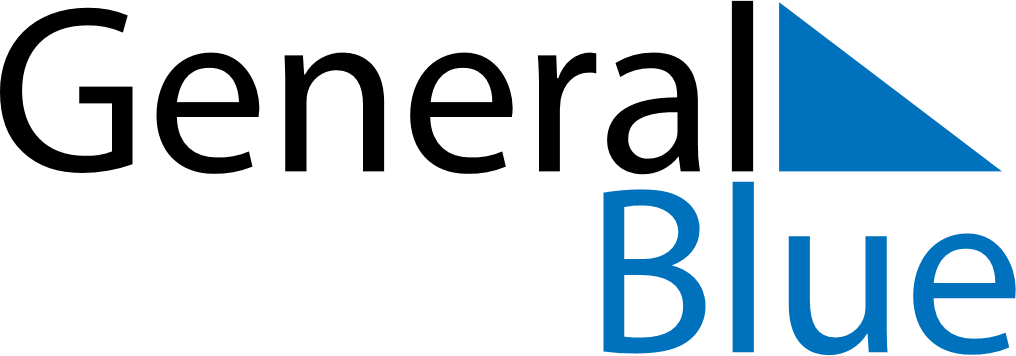 July 2024July 2024July 2024July 2024July 2024July 2024Salcia Tudor, Braila County, RomaniaSalcia Tudor, Braila County, RomaniaSalcia Tudor, Braila County, RomaniaSalcia Tudor, Braila County, RomaniaSalcia Tudor, Braila County, RomaniaSalcia Tudor, Braila County, RomaniaSunday Monday Tuesday Wednesday Thursday Friday Saturday 1 2 3 4 5 6 Sunrise: 5:25 AM Sunset: 9:01 PM Daylight: 15 hours and 36 minutes. Sunrise: 5:26 AM Sunset: 9:01 PM Daylight: 15 hours and 35 minutes. Sunrise: 5:26 AM Sunset: 9:01 PM Daylight: 15 hours and 34 minutes. Sunrise: 5:27 AM Sunset: 9:01 PM Daylight: 15 hours and 33 minutes. Sunrise: 5:28 AM Sunset: 9:00 PM Daylight: 15 hours and 32 minutes. Sunrise: 5:28 AM Sunset: 9:00 PM Daylight: 15 hours and 31 minutes. 7 8 9 10 11 12 13 Sunrise: 5:29 AM Sunset: 9:00 PM Daylight: 15 hours and 30 minutes. Sunrise: 5:30 AM Sunset: 8:59 PM Daylight: 15 hours and 29 minutes. Sunrise: 5:31 AM Sunset: 8:59 PM Daylight: 15 hours and 27 minutes. Sunrise: 5:32 AM Sunset: 8:58 PM Daylight: 15 hours and 26 minutes. Sunrise: 5:32 AM Sunset: 8:58 PM Daylight: 15 hours and 25 minutes. Sunrise: 5:33 AM Sunset: 8:57 PM Daylight: 15 hours and 23 minutes. Sunrise: 5:34 AM Sunset: 8:56 PM Daylight: 15 hours and 22 minutes. 14 15 16 17 18 19 20 Sunrise: 5:35 AM Sunset: 8:56 PM Daylight: 15 hours and 20 minutes. Sunrise: 5:36 AM Sunset: 8:55 PM Daylight: 15 hours and 19 minutes. Sunrise: 5:37 AM Sunset: 8:54 PM Daylight: 15 hours and 17 minutes. Sunrise: 5:38 AM Sunset: 8:53 PM Daylight: 15 hours and 15 minutes. Sunrise: 5:39 AM Sunset: 8:53 PM Daylight: 15 hours and 13 minutes. Sunrise: 5:40 AM Sunset: 8:52 PM Daylight: 15 hours and 11 minutes. Sunrise: 5:41 AM Sunset: 8:51 PM Daylight: 15 hours and 10 minutes. 21 22 23 24 25 26 27 Sunrise: 5:42 AM Sunset: 8:50 PM Daylight: 15 hours and 8 minutes. Sunrise: 5:43 AM Sunset: 8:49 PM Daylight: 15 hours and 6 minutes. Sunrise: 5:44 AM Sunset: 8:48 PM Daylight: 15 hours and 4 minutes. Sunrise: 5:45 AM Sunset: 8:47 PM Daylight: 15 hours and 1 minute. Sunrise: 5:46 AM Sunset: 8:46 PM Daylight: 14 hours and 59 minutes. Sunrise: 5:47 AM Sunset: 8:45 PM Daylight: 14 hours and 57 minutes. Sunrise: 5:48 AM Sunset: 8:44 PM Daylight: 14 hours and 55 minutes. 28 29 30 31 Sunrise: 5:49 AM Sunset: 8:43 PM Daylight: 14 hours and 53 minutes. Sunrise: 5:50 AM Sunset: 8:41 PM Daylight: 14 hours and 50 minutes. Sunrise: 5:52 AM Sunset: 8:40 PM Daylight: 14 hours and 48 minutes. Sunrise: 5:53 AM Sunset: 8:39 PM Daylight: 14 hours and 46 minutes. 